1.Teatr Polski. Z jakiego placu i kiedy został przeniesiony ten przez przybytek kultury w obecne miejsce? …………………………………………………..……………………................................................Kto jest patronem naszego teatru? ………………………………………………..............................................Która muza Apolla opiekowała się teatrem? ………………………..................................................................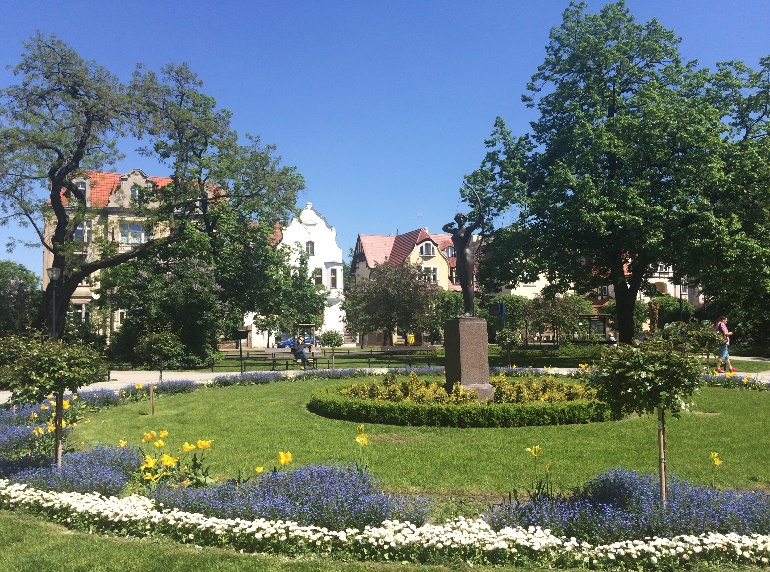 2. Filharmonia Pomorska.Kto jest patronem bydgoskiej filharmonii? …………………………………..………………………..………..Czym zajmował się ten wybitny Polak? - ……………………………………………………….…..………………………………………………………………………………………….……………………...…………..Co jest w repertuarze filharmonii w tym miesiącu? (2 inf) : …………………………………….…………….……………………………………………………………………………………….………………………….Idźcie się przywitać z Andrzejem Szwalbe. Czym zasłużył się dla naszego miasta?  ……………………................................................................................................................................................................................W j. niemieckim Szwalbe /die Schwalbe to jaskółka . Na którym nowym pomniku- symbolu miasta znajduje się jaskółka?.......................................................................................................................................................... Z jakiej okazji został ten pomnik odsłonięty?  …………………………………………...................................W którym roku Polska stała się członkiem Unii Europejskiej? ………………………………………………Wymieńcie co najmniej jednego polskiego posła do Parlamentu Europejskiego-……………………………………………………………………………………………………………..…. Jesteście  na terenie Dzielnicy Muzycznej. Które instytucje tworzą tzw. Trójkąt Muzyczny? Wpiszcie ich pełne nazwy w rogach trójkąta.3. Ul. Gdańska/ Słowackiego. Rozejrzyjcie się dookoła w poszukiwaniu willi należącej niegdyś do bydgoskiego przemysłowca Wilhelma Blumwego. Rozgłośnia jakiego radia mieści się w tym budynku?..............................................................................................................................................................Od kiedy bydgoszczanie słuchają audycji radiowych nadawanych z naszego miasta? Zaznaczcie odpowiedź. a)      1922r.                                           b) 1938r.                                      c) 1945r.Jakie organizacje / jednostki miały tu swoją siedzibę w czasie II wojny światowej? ………………………………….…………………………………………………………………..Co się tu działo w czasie wojny? ………………………………………………………………………………………………………………………………………………………………………………………………….. 4. Następny przystanek- Ulica Cieszkowskiego. Dominują tu kamienice w stylu secesyjnym. Podajcie 4 cechy charakterystyczne dla tego stylu:  …………………………………………………………………………………………………………………………………………………………………………………….Która kamienica podoba Wam się najbardziej? Zapiszcie jej numer i porównajcie z innymi grupami / osobami. Numer ……………………………….Która kamienica „wygrała”? …………………………….6. Przejdziemy teraz przez Park im. Kazimierza Wielkiego, przy fontannie Potop odszukajcie informację o jej autorze i uzupełnijcie informacje dotyczące Łuczniczki. Przy fontannie oczywiście zdjęcie grupowe.8.Idźcie na Stary Rynek. Po drodze sprawdźcie, czy „Przechodzący przez rzekę” nie stracił jaskółki. Stańcie przed ratuszem i określcie, z której strony geograficznej znajduje się nasz ratusz: północnej  * południowej * wschodniej  * zachodniej (podkreślcie odpowiedź). Kto pracuje w ratuszu? …………………………………………………………………………………………Kto jest obecnie prezydentem Bydgoszczy? ……………………………………………………………………Czym zajmuje się Rada Miasta? ……………………………………………………………………………….Gdzie konkretnie obradują bydgoscy radni? …………………………………………………………………..Jakie sprawy urzędowe można tu załatwić? (wymieńcie 3 przykłady) ………………………………………..………………………………………………………………………………………………………………….9.Kolejne miejsce to Wełniany Rynek. Kogo upamiętnia pomnik na rynku? - ……………………………………………..…………………..…… Gdzie zginął ? …………………….………………………………….………. Kiedy Niemcy ogłosili jego śmierć? ……………………………………              Dlaczego właśnie w tym  dniu? ………………………..………………………………………………………………………………………………………………….   10. Ulica Grudziądzka – Urząd Miasta Bydgoszczy                 Byliście już tutaj? Może rodzice załatwiali tu jakąś sprawę? Wymieńcie trzy Wydziały  Urzędu Miasta znajdujące się w tym budynku :………………………………………………………………………………………………………………………………………………………………………………………………………………..…..…………………………………………………………………………………………………………. Jak sądzicie, w którym wydziale wkrótce przyjdzie Wam załatwić jakąś sprawę?  ……….………………Którym środkiem komunikacji miejskiej dojedziecie stąd do  waszej szkoły? ………………………….……W miejscu kończymy naszą lekcję. Dziękuję za wspólne zwiedzanie i naukę.Ja-świadomy obywatel BydgoszczyImiona i nazwiska Liczba punktów                                                     ocena 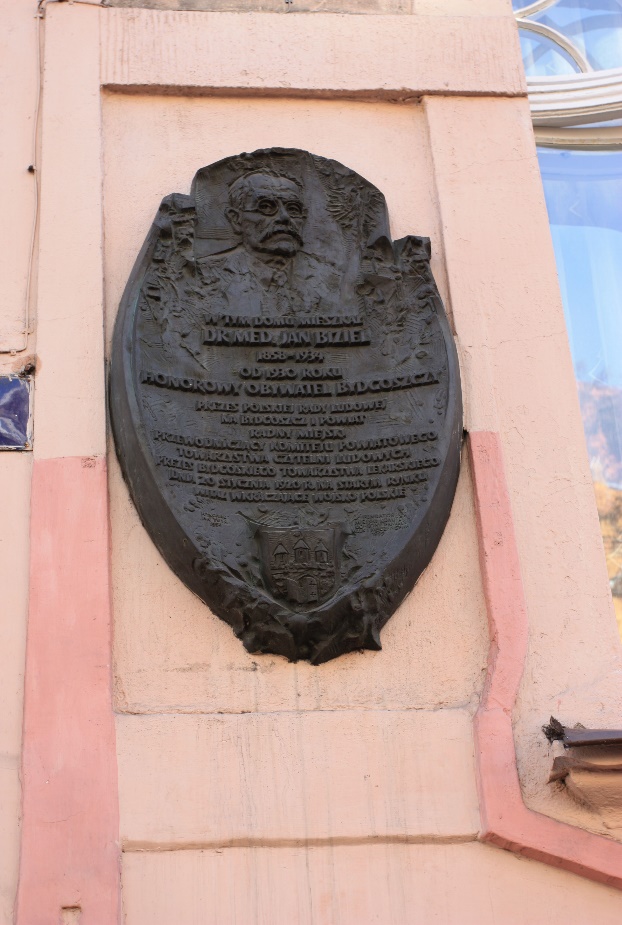 Odszukajcie kamienicę z tablicą pamiątkową ze zdjęcia.Kto tu mieszkał?………………………………………………………………..Dlaczego został uhonorowany tytułem Honorowego Obywatela Bydgoszczy?……………………………………………………………….……………………………………………………………….5.A teraz idziemy do tego pana Podajcie jego imię i nazwisko……………………..…………………….……………….…………..Kim był z zawodu?………………………………………………………………..………..Jak odkrycie szyfru „Enigmy” przyczyniło się do sukcesu aliantów w czasie II wojny światowej?………………………………………..………………………………………………………………….……………………………………..A teraz czas na wspólną fotografię 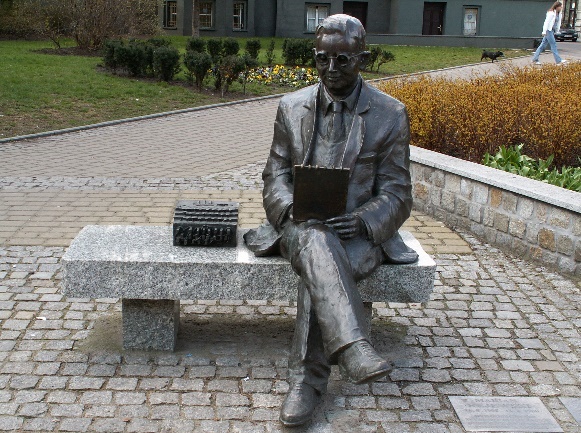 7. Kierujemy się do budynku Urzędu Wojewódzkiego. Kto jest obecnie wojewodą kujawsko-pomorskim? ………………………………………W którym mieście jest siedziba Sejmiku Woj. Kujawsko-Pomorskiego? - …………………………………………………………………………O co chodzi z tym głazem?  Wyjaśnijcie problem wykorzystując informacje zamieszczone  w Internecie ( kod QR) , tablicę pod obeliskiem i wiedzę przechodniów. Może ktoś Wam wyjaśni, dlaczego wielu bydgoszczan mówi na ten obelisk „Ząb Rulewskiego”.Poszukajcie w pobliżu ul. Konarskiego. Tam wyrobicie paszport. Podajcie numer odpowiedniego budynku ……………………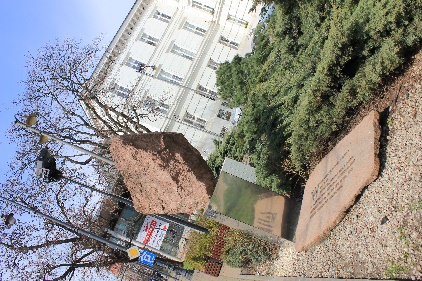 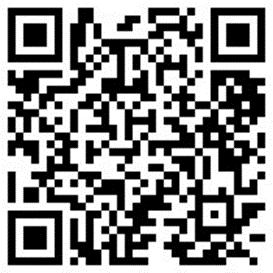 Odszukajcie tablicę poświeconą Augustynowi i Romanowi Trägerom.Czym się zasłużyły te osoby?   ………………………………………………………………………………………….………………………………………………………………………………………………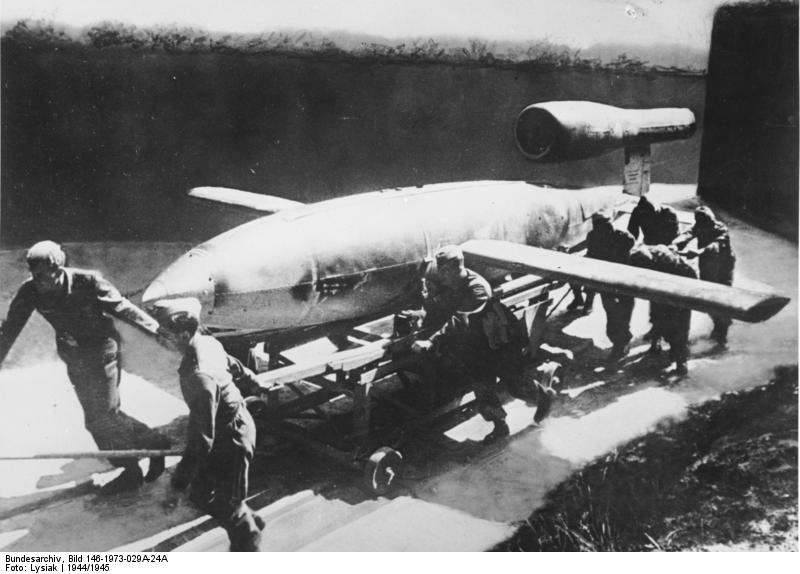 